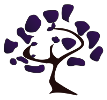 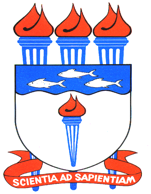 UNIVERSIDADE FEDERAL DE ALAGOAS - UFAL INSTITUTO DE PSICOLOGIA – IP COORDENAÇÃO DO CURSO DE PSICOLOGIACOORDENAÇÃO DE TRABALHO DE CONCLUSÃO DE CURSOFICHA DE AVALIAÇÃO DO TCC – VERSÃO AVALIADOR/AAluno/a:  	_________Matrícula do/a aluno/a:  	________________________________________Título do TCC:  	__________Avaliador (a): _____________________________________________________________	Titulação: _____________________________________________________________________Vínculo: _______________________________________________________________________Contato / E-mail:________________________________________________________________Orientação: É função dos avaliadores atribuírem, ao final do parecer uma nota de zero (0) a dez (10.0), considerando os seguintes indicadores e critérios:Recomendações/sugestões do/a avaliador/a: 	_ 	 	_ 	 	_ 	 	_ 	 	_ 	 	_ 	 	_ 	 	_ 	 	_ 	 	_ 	 	_ 	_ 	 	_ 	 	_ 	 	_ 	 	_ 	 	_ 	 	_ 	 	_ 	_ 	Nota do Avaliador/a: ____________Data: ____/________/_________	Assinatura do Avaliador/aIndicadoresContempladoContempladoNãoIndicadoresContempladoem partecontemplado1- O problema está bem delimitado e existe coerência com os objetivos?2- O referencial teórico utilizado é atualizadoe coerente com o problema proposto?3 – O método é bem definido e adequado ao problema e objetivos, com as fases de pesquisa claramente relatadas?4- Os resultados, discussão e conclusões apresentam coerência entre si e com o problema proposto?5 - O texto é claro, objetivo e usa linguagem correta?